Year 5 Reading 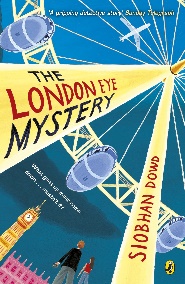 Week 2, Lesson 2LO: To summarise across more than one paragraph.Activity: Write a diary entry in role of Ted about your morning.
Success Criteria:Skim read chapter 2.Read back over your notes from yesterday.Use your notes and the text to write a diary entry about the morning, in role as Ted.